Classroom Wish List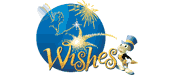 Each year teachers here at Big Hollow are allotted $100 for supplies for the classroom. Most spend much more than that.  I choose to use that money on construction paper, markers, and binders, and spend my own money on the educational supplies.  If you are going to be out and about and would like to donate any of the supplies we need, I would GREATLY appreciate your thoughtfulness! In addition to supplies for planned activities, there are always classroom supplies that run out quickly and that we can always use if you'd like to make a donation:Clorox Sanitizing WipesWet Ones Hand WipesKleenexMagnet Strips with Sticky BacksScotch Brand Masking TapeSeasonal StickersChart StickersEpsonWF-2540 Black or Colored Ink--I create a lot of math and reading centers that require colored ink  Gift Card Ideas:Teachers Pay TeachersOffice MaxBrainstormLakeshore LearningWal-MartDollar TreeTHANK YOU! :)